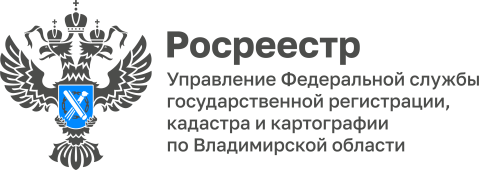 ПРЕСС-РЕЛИЗВ Управлении Росреестра по Владимирской области состояласьпресс-конференция с представителями СМИ17 февраля 2023 года в Управлении Росреестра по Владимирской области состоялась пресс-конференция по итогам работы Управления в 2022 году и задачам на 2023 год.С руководителем Управления Алексеем Александровичем Сарыгиным беседовали, в том числе, представители газеты «Владимирские Ведомости» и информационного агентства «Аргументы и факты - Владимир». Алексей Сарыгин рассказал журналистам об основных задачах и проектах, наиболее значимых в 2022 году и не потерявшими своей актуальности в предстоящем году. В числе основных задач Управления - регистрация прав, государственный кадастровый учет, земельный надзор, геодезический контроль, контроль за деятельностью саморегулируемых организаций арбитражных управляющих и другие. Руководитель Управления отметил, что одной из главных задач в работе Управления стало достижение целевых показателей и стандартов качества обслуживания, которые определены дорожной картой проекта «Наполнение Единого государственного реестра недвижимости (ЕГРН) необходимыми сведениями». С 1 января 2022 года базовым документом стратегического планирования в сфере земельных отношений стала также федеральная государственная программа «Национальная система пространственных данных».В 2022 году Управление совместно с уполномоченными органами исполнительной власти региона принимало активное участие в реализации отдельных мероприятий госпрограммы «Национальная система пространственных данных». Одним из этапов ее реализации стало утверждение 3 июня 2022 года руководителем Управления совместно с Губернатором Владимирской области А.А. Авдеевым Дорожной карты Владимирской области по реализации мероприятий проекта «Наполнение Единого государственного реестра недвижимости необходимыми сведениями» на 2022-2024 годы на территории Владимирской области. Алексей Сарыгин также отметил, что Управлением в 2022 году продолжена системная работа по анализу эффективности использования земли в рамках национального проекта «Жилье и городская среда». В течение 2022 года проведено 5 заседаний оперативного штаба при Управлении, созданного в целях организации работ по вовлечению в оборот земельных участков, которые возможно использовать под жилищное строительство. По состоянию на 01.01.2023 оперативным штабом рассмотрены и утверждены 164 земельных участка/территории суммарной площадью свыше 626 га, соответствующих необходимым критериям для дальнейшего вовлечения в оборот в целях жилищного строительства, из которых 145 земельных участков общей площадью 542,1 га имею целевое использование – индивидуальное жилищное строительство и 19 земельных участков, общей площадью 84,4 га - под строительство многоквартирных домов. «Одним из наиболее значимых направлений деятельности Управления является оказание государственных услуг по государственной регистрации прав и государственному кадастровому учету», - подчеркнул Алексей Сарыгин.В 2022 году общее количество зарегистрированных прав, ограничений, обременений объектов недвижимости составляет 415411 (в 2021 году - 345482), что на 20,2% больше, чем в 2021 году.В 2022 году Управлением продолжена активная работа по реализации плана основных мероприятий («дорожной карты») по реализации  Федерального закона от 05.04.2021 № 79-ФЗ «О внесении изменений в отдельные законодательные акты Российской Федерации» (о «гаражной амнистии»). В рамках упрощенной процедуры оформления в собственность гаражей и земельных участков под капитальными гаражами, которые построены до дня введения в действие Градостроительного кодекса РФ (30 декабря 2004 года) и не признаны самовольной постройкой по суду или решению органа местного самоуправления, на 31 декабря 2022 года осуществлен государственный кадастровый учет и (или) государственная регистрация прав в отношении 1239 участков общей площадью 38989 кв. м и 361 гараж. Полный текст интервью доступен по ссылке: https://vedom.ru/news/2023/02/18/59064-v-upravlenii-rosreestra-po-vladimirskoy-oblasti-rasskazali.Материал подготовлен Управлением Росреестра по Владимирской областиКонтакты для СМИУправление Росреестра по Владимирской областиг. Владимир, ул. Офицерская, д. 33-аОтдел организации, мониторинга и контроля(4922) 45-08-29(4922) 45-08-26